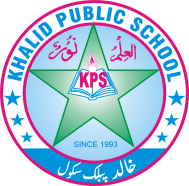 حصہ معروضی۔          14/۔   سوال نمبر 1۔۔        درست جواب کی نشاندہی کریں۔۔         5 /ا۔۔   مسلمانوں کوگھاٹی سے نکلنے کی اجازت تھی:ا۔۔     عید کے دنوں میں۔                                              2       ۔      حج کے دنوں میں۔                                  3    ۔      محرم کے دنوں میں۔                                 4۔۔  حرمت والے مہینوں می2۔۔  قریش مکہ  نبی اکرم صلی اللہ علیہ وسلم کے خلاف اکٹھے ہوئے:ا۔۔    وادی محصب میں۔                                    2۔۔   وادی طائف میں۔                                      3۔۔  وادی نمرہ میں۔                                      4     ۔۔  عرفات میں3۔۔    مقاطع قریش ہوا ہوا: 1۔۔ نبوت کے چوتھے سال۔  2۔۔ نبوت کے پانچویں سال 3۔۔  نبوت کے چھٹے سال 4 ۔ نبوت کے ساتویں سال4۔۔  محاصرے کو ختم کرنے کی ابتدا کی:1۔۔  ہشام بن عمرو نے 2۔۔ ابوالبختری نے۔ 3۔۔  حکیم بن خزاعی نے۔ 4۔۔   ابولہب نے5۔۔ بنو ہاشم کے سردار کا نام تھا:ا۔  ابو لہب۔               2۔۔        ابو طالب        3۔    ابوجہل۔       4۔۔   ابو سفیان   سوال نمبر 2۔۔  مختصر جواب لکھیں۔۔        5 /۔ 1۔   روح الامین کون ہے ھیں۔2۔۔  قرآن مجید کی حفاظت کے بارے میں ایک آیت کا ترجمہ لکھیں۔3۔۔ تقوی سے کیا مراد ہے۔4۔۔ پہلی اور دوسری ہجرت حبشہ میں کتنے مرد اور کتنی عورتیں شامل تھیں تھی۔5۔۔  عام الحزن سے کیا مراد ہے۔سوال نمبر 3۔۔  خالی جگہ پر کریں۔۔             4 / 1۔۔ حبشہ پہنچ کر مسلمان __________    کی زندگی گزارنے لگے۔2۔ سورۃ الکہف اور سورۃ الزمر گھر میں نبی اکرم صلی اللہ علیہ وسلم کو ________   کا اشارہ دیا گیا۔3۔ نجاشی ایک عادل اور۔ ___________۔ انسان تھا۔4۔۔  حضرت جعفر طیار رضی اللہ تعالی عنہ نے ________ کی تلاوت  فرمائی۔۔             4     /                        حصہ انشائیہ۔۔     16   1۔۔  کالم الف کو کالم ب۔ سے ملائیں۔۔                                                                                                                                       کالم الف                                                                                                                                                                                                                                                        کالم ب                                                                                                                                                                                                                                                                                                                                                                           کا ثواب مقرر نہیں ہے1۔اسلامی عبادات میں سے روزہ                                                                                                                                                                                                                                                                                                                                                                                   پانچ چیزوں پر ہے2۔اسلام کی بنیاد 3۔انسان کے ہر عمل کا ثواب مقرر ہے لیکن روزے۔                                                                                   دعا قبول ہوتی ہے 4۔روزے دار کی۔۔                                                                                                                                                                                                                                                                                       ایک اہم عبادت ہے یاد رکھنے کی بات ۔۔     2    / حبشہ کے بادشاہ کا کیا نام تھا؟              2/کردار سازی۔   اسوہ رسول صلی اللہ علیہ وآلہ وسلم کی روشنی میں میں بتائیں ای کہ مشکل حالات میں میں ہمارا طرز عمل کیا ہونا چاہیے۔                                    2/سورۃ العلق جب قرآن مجید  کے کون سے پارے میں ہے ہے اور اس کی کتنی آیات ہیں؟تفصیلی جواب لکھیں۔۔             6/ ا۔۔   شعب ابی طالب کے معاہدے کی تین شرائط تحریر کریں۔۔       3/2۔۔    نزول وحی کا   واقعہ اپنے الفاظ میں لکھیں۔۔                3/